Лот № 6(учетный номер объекта Д-К-82)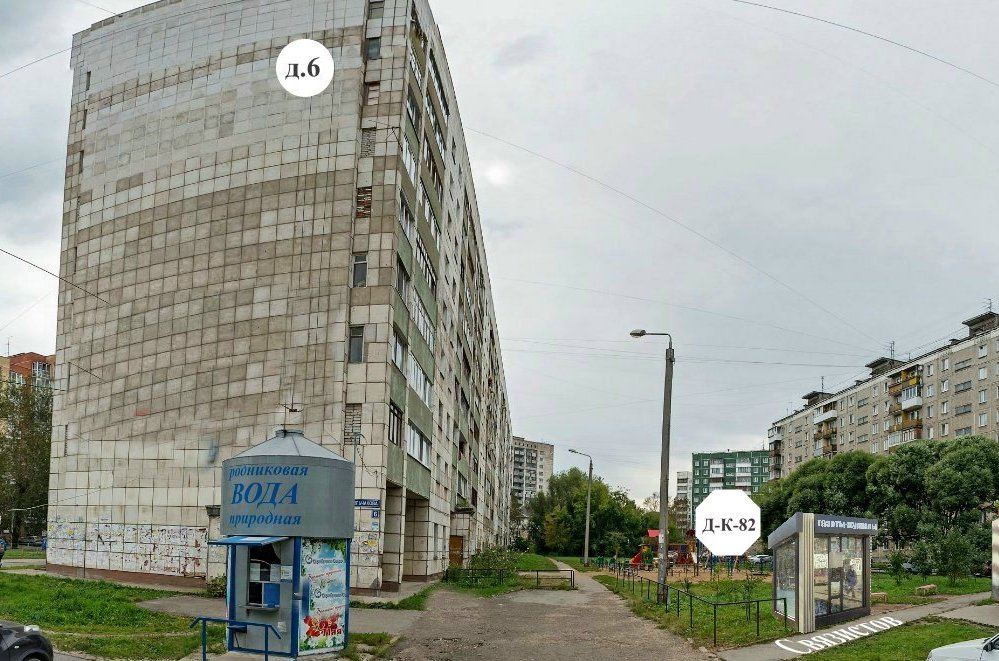 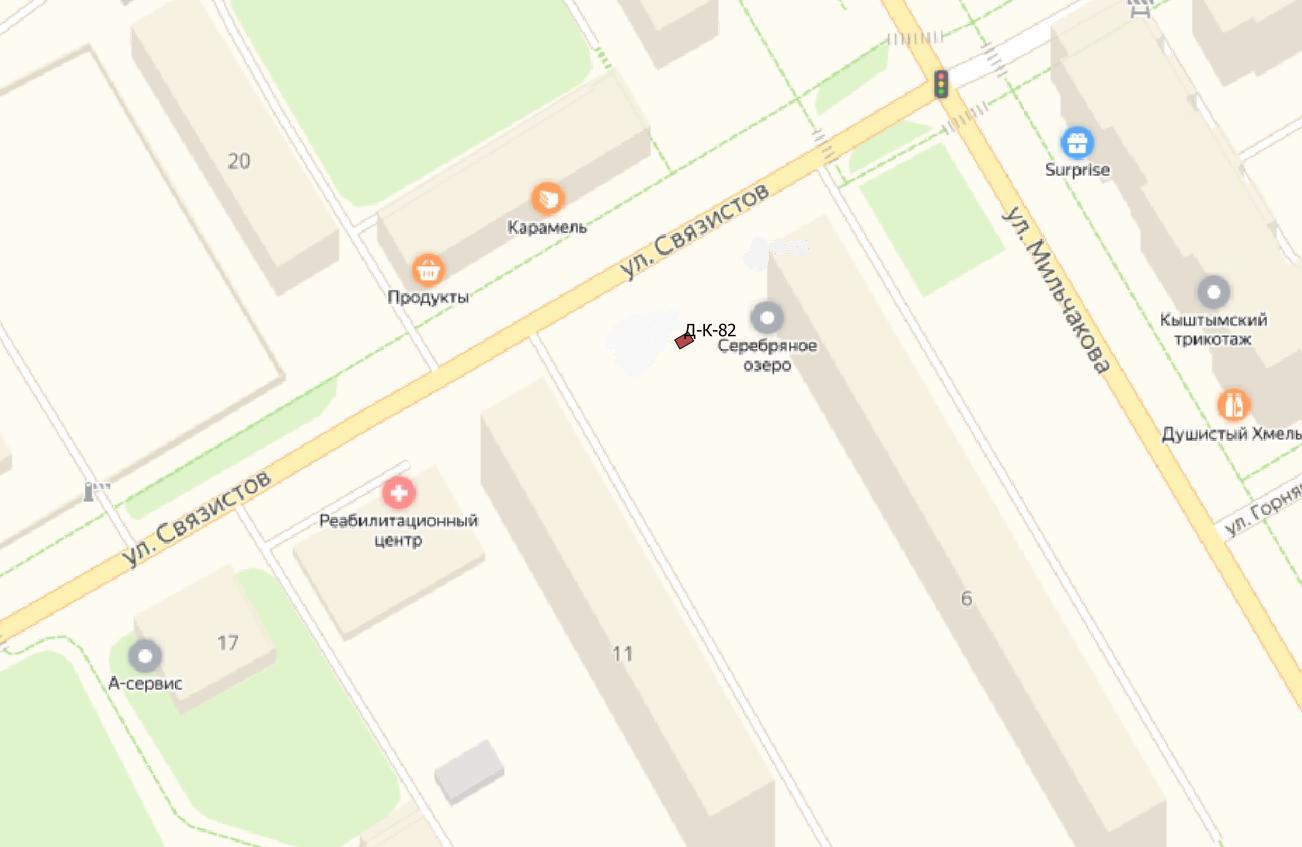 ХАРАКТЕРИСТИКИ ОБЪЕКТА:- вид - киоск, тип 2;- местоположение – ул. Мильчакова,6;- специализация – хлеб, хлебобулочные и кондитерские изделия;- период размещения – 60 месяцев с даты заключения договора;- начальная цена аукциона (плата за размещение за 1 год) – 12 777,00 руб.- размер задатка 12 777,00 руб.Актуальную и подробную информацию об участии в аукционе можно получить по адресу:http://www.gorodperm.ru/actions/property/mun_imu/tradearea/?from_date=&to_date=&ord_type=15&ord_address=&ord_word=&search=Фотомонтаж места размещения объекта является ориентировочным или носит условный 
характер.Фактическое размещение объекта должно соответствовать аукционной документации и 
действующему законодательству.